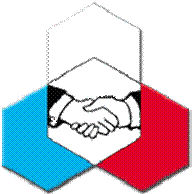 МУНИЦИПАЛЬНОЕ АВТОНОМНОЕ ОБРАЗОВАТЕЛЬНОЕ УЧРЕЖДЕНИЕ«ЭКОНОМИЧЕСКАЯ ШКОЛА № 145»Инструкция для родителей при обучении ребенка в дистанционном режиме                                     №Действия родителей1.Ознакомьтесь с расписанием на период обучения в дистанционном режиме в электронном журнале (https://school.permkrai.ru/) или на сайте школы2.Обратите внимание на раздел "Дневник" блок "Домашнее задание" электронного дневника, в котором будут размещены материалы урока, обозначены ресурсы, где учащийся сможет получить объяснение темы и задания для закрепления и контроля.Порядок организации урока определяется учителем-предметником, и не каждый урок предусматривает выход в онлайн-режим. Определенную часть учебного процесса в дистанционной форме составляет работа с учебником: изучение теоретического материала, выполнение заданий.                                                        Домашние задания, зафиксированные в электронном дневнике, обязательны для выполнения учащимся.3.Для организации учебного процесса в дистанционной форме учителями МАОУ "Экономическая школа № 145" будут использоваться следующие цифровые  образовательные ресурсы: Учи.ру (uchi.ru), РЭШ (resh.edu.ru), Учимся дома (InternetUrok.ru), РешуОГЭ, ZOOM (zoom.us), электронное приложение к учебнику Босовой Л.Л."Информатика" (ibz.ru/authors/informatika), Online Test Pad, Google Classroom, РешуЕГЭ, Обеспечьте, пожалуйста, технические условия (компьютер, или планшет, или смартфон с выходом в Интернет) и ежедневный доступ учащегося в электронный журнал и в цифровые образовательные ресурсы во время, соответствующее расписанию уроков.4.Проконтролируйте, чтобы ребенок принимал участие в онлайн-классных часах, где он будет получать информацию о мероприятиях и сможет задать интересующие его  вопросы. О дате и времени сообщит классный руководитель.5.Принимайте участие в онлайн-родительских собраниях (о дате и времени вам сообщит классный руководитель).6.Осуществляйте контроль участия ребенка в дистанционном обучении.7.Обратную связь с учителем в режиме дистанционного обучения Вы можете поддерживать в электронном дневнике (по согласованию, могут использоваться также другие ресурсы: социальная сеть Вконтакте (vk.com), мессенджер Вайбер (viber.com), электронная почта, телефон). 8Для связи с администрацией на сайте школы есть рубрика «Задать вопрос руководителю», а также указан телефон заместителя директора, ответственного за процесс обучения, часы консультаций учителей и классных руководителей в рубрике «Дистанционное обучение» на сайте школы.9.Вопросы, возникающие в процессе дистанционного обучения, Вы можете задать классному руководителю, который осуществляет координацию процесса и взаимодействует с родителями, учащимися, учителями-предметниками, администрацией, осуществляет контроль участия обучающихся своего класса в дистанционном обучении.